Мастер – класс в группе № 12 в 2016 г.«Изготовление нестандартного физкультурного оборудования»Подготовила воспитатель Панасенко А.В.Хотелось бы поделиться опытом работы по изготовлению нестандартного оборудования в физкультурный уголок. Мы решили привлечь к этому родителей.Родители с удовольствием откликнулись на это предложение, и уже через неделю дети совместно со своими родителями приняли участие в изготовлении массажных ковриков.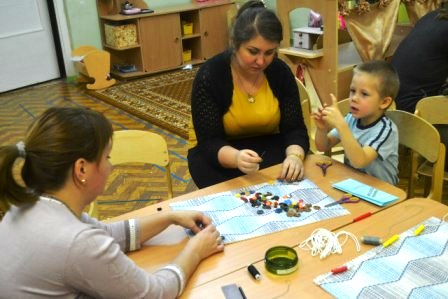 Родители нашей группы, особенно Мастерова В.С., Кребс Т.Г., Аллиулова К.С., Климова О.А., Размыслов Ю.Л. использовали следующие материалы: пуговицы, шнурки, губки для мытья посуды, куски линолеума.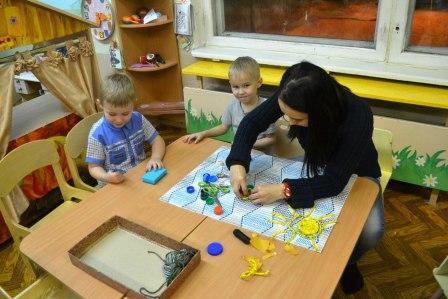 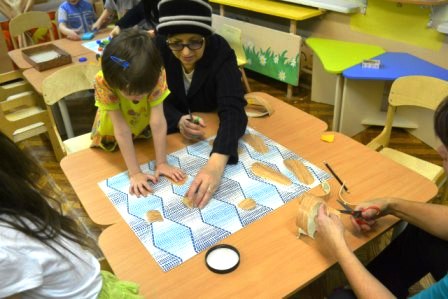 Дети с интересом сначала наблюдали за работой родителей, а потом сами активно включились в процесс: кто-то подбирал пуговицы, кто-то обводил свою стопу на линолеуме, кто - то вырезал рыбок из губки. 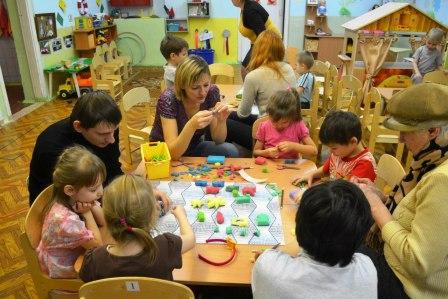 Все с увлечением работали, и в результате получились симпатичные массажные коврики.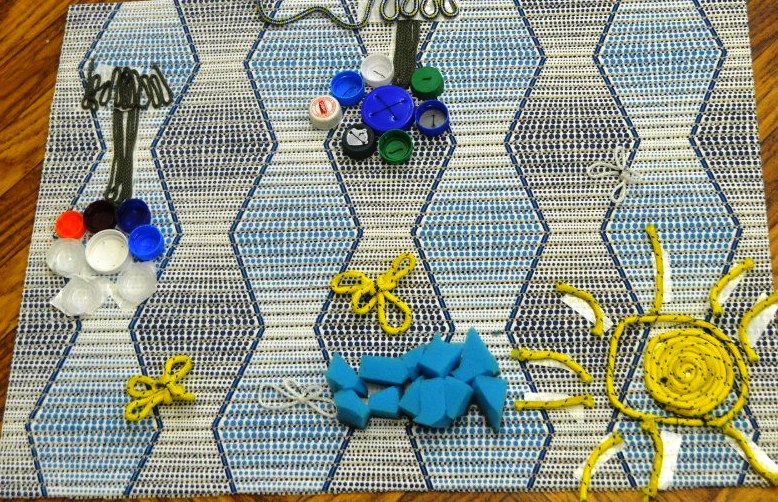 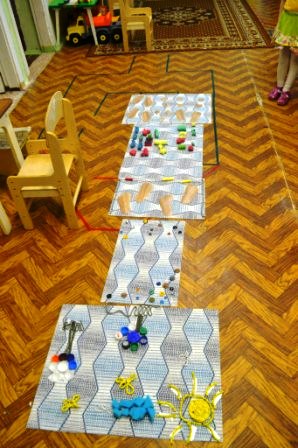 Все изготовленные коврики активно используются в развивающей среде.Представленное оборудование в комплексе помогает нам сохранить и укрепить здоровье детей. И в этом нам активно помогают родители.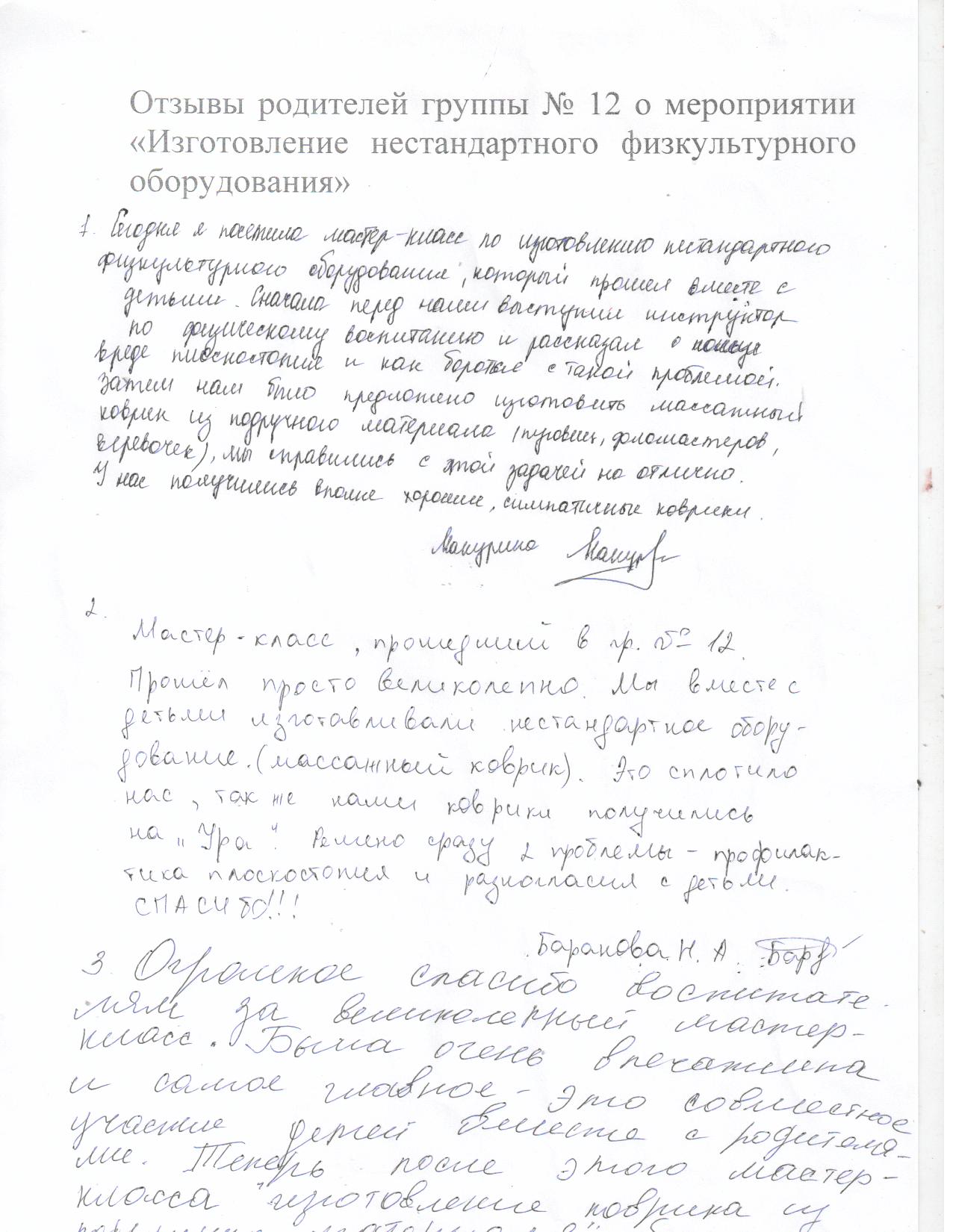 